О проведении публичных слушаний по теме: «Об утверждении отчета об исполнении бюджета Новокубанского городского поселения Новокубанского района за 2021 год»В соответствии с Федеральным законом от 6 октября 2003 года 
№ 131-ФЗ «Об общих принципах организации местного самоуправления в Российской Федерации», решению Совета Новокубанского городского поселения Новокубанского района от 19 ноября 2021 года № 299 
«Об утверждении Положения о порядке организации и проведения публичных слушаний, общественных обсуждений в Новокубанском городском поселении Новокубанского района», руководствуясь Уставом Новокубанского городского поселения Новокубанского района и в целях реализации прав населения Новокубанского городского поселения Новокубанского района на участие в процессе принятия решений органами местного самоуправления Новокубанского городского поселения Новокубанского района, п о с т а н о в л я ю:1. Назначить проведение публичных слушаний по теме: 
«Об утверждении отчета об исполнении бюджета Новокубанского городского поселения Новокубанского района за 2021 год» на 18 апреля 2022 года в 10-00 по московскому времени по адресу: Краснодарский край, г. Новокубанск, 
ул. Первомайская 128 (актовый зал).2. Создать организационный комитет по подготовке и проведению публичных слушаний по теме: «Рассмотрение проекта отчета об исполнении бюджета Новокубанского городского поселения Новокубанского района за 2020 год» и утвердить его состав согласно приложению № 1 к настоящему постановлению.3. Утвердить Порядок учета предложений и участия граждан в обсуждении отчета об исполнении бюджета Новокубанского городского поселения Новокубанского района за 2021 год согласно приложению № 2 к настоящему постановлению.4. Контроль за исполнением настоящего постановления возложить на начальника финансово-экономического отдела администрации Новокубанского  городского поселения Новокубанского района 
О.А. Орешкину.5. Постановление вступает в силу со дня официального опубликования в информационном бюллетене «Вестник Новокубанского городского поселения» и подлежит размещению на официальном сайте администрации Новокубанского городского поселения Новокубанского района.	Глава Новокубанского городского поселенияНовокубанского района                             		                    	        П.В. МанаковСостав организационного комитета по подготовке и проведению публичных слушаний по теме: «Об утверждении отчета об исполнении бюджета Новокубанского городского поселения Новокубанского района за 2021 год»Глава Новокубанского городского поселенияНовокубанского района                             	                    	                   П.В. МанаковПОРЯДОК
учета предложений и участия граждан в обсуждении отчета об исполнении бюджета Новокубанского городского поселения Новокубанского района за 2021 год1. Настоящий Порядок учета предложений и участия граждан в обсуждении отчета об исполнении бюджета Новокубанского городского поселения Новокубанского района за 2021 год (далее – Порядок) в соответствии с Федеральным законом от 06 октября 2003 года № 131-ФЗ 
«Об общих принципах организации местного самоуправления в Российской Федерации» закрепляет порядок внесения гражданами предложений по отчету об исполнении бюджета Новокубанского городского поселения Новокубанского района за 2021 год (далее по тексту – отчета) в целях реализации права на участие в обсуждении отчета.2. Участники публичных слушаний имеют право вносить предложения и замечания по вопросу публичных слушаний в письменной форме в адрес организационного комитета и (или) в устной форме в ходе проведения публичных слушаний.Предложения и замечания могут направляться в том числе посредством официального сайта администрации Новокубанского городского поселения Новокубанского района в информационно-телекоммуникационной сети «Интернет» через Виртуальную приемную (https://ngpnr.ru/feedback/new/).Организационный комитет осуществляет прием предложений по вопросу публичных слушаний начиная с 9.00 часов первого рабочего дня, следующего за днем опубликования постановления администрации муниципального образования Новокубанский район о назначении публичных слушаний, до 17.00 часов 08 апреля 2022 года.3. Предложения по отчету могут вноситься гражданами Российской Федерации, проживающими на территории Новокубанского городского поселения Новокубанского района, обладающими активным избирательным правом.4. Гражданин (группа граждан) оформляет предложения по отчету согласно приложению к настоящему Порядку и направляет их в организационный комитет.5. Внесенные предложения регистрируются организационным комитетом.6. Предложения должны соответствовать Конституции Российской Федерации, требованиям Федерального закона от 06 октября 2003 года № 131-ФЗ «Об общих принципах организации местного самоуправления в Российской Федерации», федеральному законодательству, законодательству Краснодарского края и нормативным правовым актам Новокубанского городского поселения Новокубанского района.7. Предложения должны соответствовать следующим требованиям:1) должны обеспечивать однозначное толкование положений отчета;2) не допускать противоречие либо несогласованность с иными положениями отчета.8. Предложения, внесенные с нарушением требований и сроков, предусмотренных настоящим Порядком, могут быть оставлены без рассмотрения.9. По итогам изучения, анализа и обобщения внесенных предложений организационный комитет составляет заключение.10. Заключение организационного комитета на внесенные предложения должно содержать следующие положения:1) общее количество поступивших предложений;2) количество поступивших предложений, оставленных в соответствии с настоящим Порядком без рассмотрения;3) отклоненные предложения в виду несоответствия требованиям, предъявляемым настоящим Порядком;4) предложения, рекомендуемые организационным комитетом к отклонению;5) предложения, рекомендуемые организационным комитетом для внесения в текст отчета.11. Организационный комитет представляет главе Новокубанского городского поселения Новокубанского района свое заключение и материалы деятельности организационного комитета с приложением всех поступивших предложений.12. Итоги рассмотрения поступивших от граждан предложений по отчету с обязательным содержанием принятых предложений подлежат обнародованию.Глава Новокубанского городского 
поселения Новокубанского района                                                      П.В. МанаковПриложениек Порядку учета предложений и участия граждан в обсуждении отчета Новокубанского городского поселения Новокубанского района за 2021 годПРЕДЛОЖЕНИЯ
по отчету Новокубанского городского поселения Новокубанского района за 2021 год,вносимые гражданами при его обсужденииСведения о гражданине (группе граждан), внесшем предложения по отчету Новокубанского городского поселения Новокубанского района за 2021 год Подпись гражданина (граждан)                                                                                                                             ДатаГлава Новокубанского городского 
поселения Новокубанского района                                                                                                                             П.В. МанаковОб утверждении отчета об исполнении бюджета Новокубанского городского поселения Новокубанского района за 2021 годРассмотрев и обсудив отчет об исполнении бюджета Новокубанского городского поселения Новокубанского района за 2021 год, предоставленный главой Новокубанского городского поселения Новокубанского района, Совет   Новокубанского   городского   поселения   Новокубанского   района  р е ш и л:1. Утвердить отчет об исполнении бюджета Новокубанского городского поселения Новокубанского района за  2021 год по доходам в сумме  302 354,8 тысяч (триста два миллиона триста пятьдесят четыре тысячи восемьсот) рублей, по расходам в сумме 331 687,3 тысяч (триста тридцать один миллион шестьсот восемьдесят семь тысяч триста) рублей, источники внутреннего финансирования дефицита бюджета (дефицит)  29 332,5 тысяч (двадцать девять миллионов триста тридцать две тысячи пятьсот) рублей.2. Утвердить показатели доходов бюджета по кодам классификации доходов бюджета Новокубанского городского поселения Новокубанского района за 2021 год (приложение № 1).3. Утвердить показатели расходов бюджета по ведомственной структуре расходов  Новокубанского городского поселения Новокубанского района за 2021год (приложение № 2).4. Утвердить показатели расходов бюджета по разделам и подразделам классификации расходов Новокубанского городского поселения Новокубанского района за 2021 год (приложение № 3).5. Утвердить показатели расходов бюджета Новокубанского городского поселения Новокубанского района по целевым статьям (муниципальных программ и непрограммным направлениям деятельности), группам видов расходов классификации расходов бюджета за 2021 год (приложение № 4).6. Утвердить показатели источников внутреннего финансирования дефицита бюджета Новокубанского городского поселения Новокубанского район по кодам классификации источников финансирования дефицита бюджета за 2021 год (приложение № 5).7. Утвердить Отчет об использовании средств резервного фонда Новокубанского городского поселения Новокубанского района за 2021 год (приложение № 6).8. Контроль за исполнением настоящего решения возложить на комитет Совета Новокубанского городского поселения Новокубанского района по финансам, бюджету, налогам и контролю (Белесов). 9. Настоящее решение вступает в силу со дня его официального опубликования в информационном бюллетене «Вестник Новокубанского городского поселения» и подлежит размещению на официальном сайте администрации Новокубанского городского поселения Новокубанского района. 1ПРИЛОЖЕНИЕ № 1УТВЕРЖДЕНЫрешением Совета Новокубанскогогородского поселенияНовокубанского районаот ______________  № ____Показатели доходов бюджета по кодам классификации доходов бюджета Новокубанского городского поселения Новокубанского района за 2021 год                                                                                                                                                                     (тысяч рублей)Начальник финансово-экономического отдела администрацииНовокубанского городского поселения Новокубанского района		           				О.А.Орешкина	Приложение № 6УТВЕРЖДЕНрешением Совета Новокубанского городского поселения Новокубанского районаот _____________ №______ОТЧЕТоб использовании средств резервного фонда администрацииНовокубанского городского поселения Новокубанского районаза 2021 год    	В соответствии с решением Совета Новокубанского городского поселения Новокубанского района от 29 ноября 2019 года № 48 «О бюджете Новокубанского городского поселения Новокубанского района на 2021 год» на расходы резервного фонда администрации Новокубанского городского поселения Новокубанского района предусмотрено 100 000,00 (сто тысяч) рублей. В 2021 году расходы за счет средств резервного фонда не осуществлялись.Начальник финансово-экономического отделаадминистрации Новокубанского городскогопоселения Новокубанского района                                              О.А. ОрешкинаПриложениек Поча                       Информационный бюллетень «Вестник Новокубанского городского поселения Новокубанского района»№ 22 от 29.03.2022г. Учредитель: Совет Новокубанского городского поселения Новокубанского района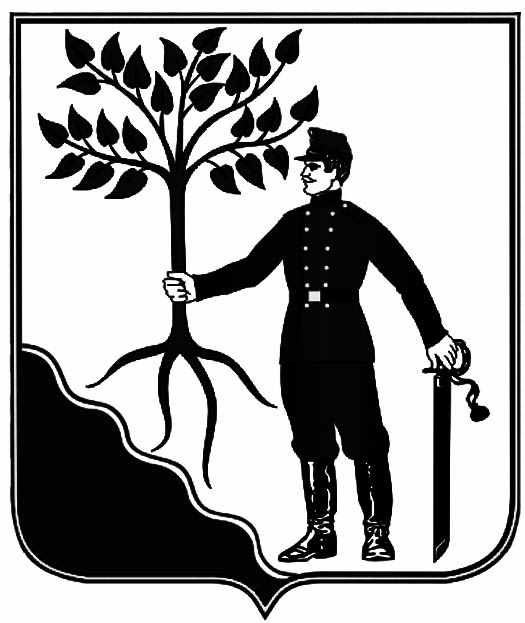 АДМИНИСТРАЦИЯАДМИНИСТРАЦИЯНОВОКУБАНСКОГО ГОРОДСКОГО ПОСЕЛЕНИЯНОВОКУБАНСКОГО ГОРОДСКОГО ПОСЕЛЕНИЯНОВОКУБАНСКОГО  РАЙОНАНОВОКУБАНСКОГО  РАЙОНАПОСТАНОВЛЕНИЕПОСТАНОВЛЕНИЕот 29.03.2022 г.                                                       № 295г. Новокубанскг. НовокубанскПриложение № 1к постановлению администрации   Новокубанского городского поселения Новокубанского районаот _____________ 2022 г. № _____1.Орешкина О.А.-начальник финансово-экономического отдела администрации Новокубанского городского поселения Новокубанского района2.Клундук Н.К.-заместитель начальника финансово-экономического отдела администрации Новокубанского городского поселения Новокубанского района3.Гладкова С.Г.заместитель начальника финансово-экономического отдела администрации Новокубанского городского поселения Новокубанского района4.Фруслова С.П.начальник муниципального казенного учреждения «Централизованная бухгалтерия» Новокубанского городского поселения Новокубанского района5.Гусева И.А.-главный специалист финансово-экономического отдела администрации Новокубанского городского поселения Новокубанского районаПриложение № 2к постановлению администрации   Новокубанского городского поселения Новокубанского районаот _____________ 2022 г. № _____№Пункт, подпункт, статьяТекст отчетаТекст поправкиТекст отчета
с учетом поправкиКем внесена поправкаФамилия, имя, отчество гражданина (граждан), внесшего предложенияДомашний адрес, телефонДанные о документе, удостоверяющем личностьМесто работы, учебыПРОЕКТГлава Новокубанского городского поселения Новокубанского района__________________П.В.МанаковПредседатель Совета Новокубанского городского поселения Новокубанского района___________________Е.В. ГоловченкоНаименование показателяКод доходаУтвержденные бюджетные назначенияИсполнено Процент исполнения бюджетного назначения12345Доходы бюджета – всего, в том числе:Х299 782,0302 354,8100,86Налоговые и неналоговые доходы000 10000000000000000143 249,0146 614,4102,3Налоги на прибыль, доходы000 1010000000000000060 394,061 612,3102,0Налог на доходы физических лиц 000 1010200001000011060 394,061 612,3102,0Налоги на товары (работы, услуги) реализуемые на территории Российской Федерации000 1030000000000000015 352,415 979,3104,1Акцизы по подакцизным товарам (продукции) производимым на территории Российской Федерации000 1030200001000011015 352,415 979,3104,1Налоги на совокупный доход000 1050000000000000013 670,013 684,3100,1Единый сельскохозяйственный налог000 1050300001000011013 670,013 684,3100,1Налоги на имущество000 1060000000000000044 679,746 493,2104,1Налог на имущество физических лиц000 1060100000000011020 500,021 051,0102,7Земельный налог000 1060600000000011024 179,725 442,1105,2Задолженность и перерасчеты по отмененным налогам, сборам и иным обязательным платежам000 109000000000000000,0-807,4Налоги на имущество000 109040000000001100,0-807,4Земельный налог (по обязательствам, возникшим до 1 января 2006 года)000 109040500000001100,0-807,4Доходы от использования имущества, находящегося в государственной и муниципальной собственности000 111000000000000007 044,57 372,3104,7Доходы, получаемые в виде арендной либо иной платы за передачу в возмездное пользование государственного и муниципального имущества (за исключением имущества бюджетных и автономных учреждений, а также имущества государственных и муниципальных унитарных предприятий, в том числе казенных)000 111050000000001206 484,06 727,1103,7Доходы, получаемые в виде арендной платы за земельные участки, государственная собственность на которые не разграничена и которые расположены в границах поселений, а также средства от продажи права на заключение договоров аренды указанных земельных участков  000 111050100000001206 000,06 202,8103,4Доходы, получаемые в виде арендной платы за земли после разграничения государственной собственности на землю, а также средства от продажи права на заключение договоров аренды указанных земельных участков (за исключением земельных участков бюджетных и автономных учреждений)000 11105020000000120365,0365,8100,2Доходы от сдачи в аренду имущества, находящегося в оперативном управлении органов государственной власти, органов местного самоуправления, государственных внебюджетных фондов и созданных ими учреждений (за исключением имущества бюджетных и автономных учреждений)000 11105030000000120119,0158,6133,3Платежи от государственных и муниципальных предприятий000 11107000000000120115,5115,5100,0Доходы  от перечисления части прибыли государственных и муниципальных унитарных предприятий, остающейся после уплаты налогов и обязательных платежей000 11107010000000120115,5115,5100,0Прочие доходы от использования имущества и прав, находящихся в государственной и муниципальной собственности (за исключением имущества бюджетных и автономных учреждений, а также имущества государственных и муниципальных унитарных предприятий, в том числе казенных)000 11109000000000120445,0529,7119,0Доходы от оказания платных услуг (работ) и компенсации затрат государства000 11300000000000000468,4526,6112,4Доходы от оказания платных услуг (работ)000 11301000000000130000 1 13 02995 13 0000 130000 1 11 09045 13 0000 120453,0473,8104,6Доходы от продажи материальных и нематериальных активов000 11400000000000000000 1 14 00000 00 0000 0001450,01536,0105,9Доходы от продажи земельных участков, находящихся  в государственной и муниципальной собственности000 11406000000000430000 1 14 06013 13 0000 4301450,01536,0105,9Штрафы, санкции, возмещение ущерба000 11600000000000000190,0218,0114,7Безвозмездные поступления000 20000000000000000156 533,0155 740,499,5Безвозмездные поступления от других бюджетов бюджетной системы Российской Федерации000 20200000000000000 156 191,5155 398,999,5Дотации бюджетам бюджетной системы Российской Федерации000 2021000000000015049 121,649 121,6100,0Субсидии бюджетам бюджетной системы Российской Федерации000 20220000000000150103 431,2103 431,0100,0Субвенции бюджетам бюджетной системы Российской Федерации   000 202300000000001501 975,11 975,1100,0Иные межбюджетные трансферты000 202400000000001501 663,6871,252,3ПРИЛОЖЕНИЕ № 2ПРИЛОЖЕНИЕ № 2ПРИЛОЖЕНИЕ № 2ПРИЛОЖЕНИЕ № 2УТВЕРЖДЕНЫУТВЕРЖДЕНЫУТВЕРЖДЕНЫУТВЕРЖДЕНЫрешением Совета Новокубанскогорешением Совета Новокубанскогорешением Совета Новокубанскогорешением Совета Новокубанскогогородского поселениягородского поселениягородского поселениягородского поселенияНовокубанского районаНовокубанского районаНовокубанского районаНовокубанского районаот _____________ № _____от _____________ № _____от _____________ № _____от _____________ № _____ПОКАЗАТЕЛИ РАСХОДОВ БЮДЖЕТАПОКАЗАТЕЛИ РАСХОДОВ БЮДЖЕТАПОКАЗАТЕЛИ РАСХОДОВ БЮДЖЕТАПОКАЗАТЕЛИ РАСХОДОВ БЮДЖЕТАПОКАЗАТЕЛИ РАСХОДОВ БЮДЖЕТАПОКАЗАТЕЛИ РАСХОДОВ БЮДЖЕТАНовокубанского городского поселения Новокубанского района по разделам и подразделам классификации  расходов  бюджетов за 2021 год Новокубанского городского поселения Новокубанского района по разделам и подразделам классификации  расходов  бюджетов за 2021 год Новокубанского городского поселения Новокубанского района по разделам и подразделам классификации  расходов  бюджетов за 2021 год Новокубанского городского поселения Новокубанского района по разделам и подразделам классификации  расходов  бюджетов за 2021 год Новокубанского городского поселения Новокубанского района по разделам и подразделам классификации  расходов  бюджетов за 2021 год Новокубанского городского поселения Новокубанского района по разделам и подразделам классификации  расходов  бюджетов за 2021 год Новокубанского городского поселения Новокубанского района по разделам и подразделам классификации  расходов  бюджетов за 2021 год Новокубанского городского поселения Новокубанского района по разделам и подразделам классификации  расходов  бюджетов за 2021 год Новокубанского городского поселения Новокубанского района по разделам и подразделам классификации  расходов  бюджетов за 2021 год Новокубанского городского поселения Новокубанского района по разделам и подразделам классификации  расходов  бюджетов за 2021 год Новокубанского городского поселения Новокубанского района по разделам и подразделам классификации  расходов  бюджетов за 2021 год Новокубанского городского поселения Новокубанского района по разделам и подразделам классификации  расходов  бюджетов за 2021 год тыс.рублейНаименованиеРзПРСумма на год Сумма на год Процент исполненияНаименованиеРзПРСумма на год Сумма на год Процент исполненияНаименованиеРзПРБюджетные назначенияИсполненоПроцент исполнения1234567Всего расходов341 916,3331 687,497,0в том числе:1Общегосударственные вопросы010027 986,627 520,698,3Функционирование высшего должностного лица субьекта Российской Федерации и муниципального образования01021 325,91 321,399,7Функционирование Правительства Российской Федерации, высших органов исполнительной власти субъектов Российской Федерации, местных администраций010417 754,917 746,3100,0Обеспечение деятельности финансовых, налоговых и таможенных органов и органов финансового (финансово-бюджетного) надзора0106226,4226,4100,0Другие общегосударственные вопросы01138 679,48 226,694,82Национальная оборона02001 962,71 962,7100,0Мобилизационная и вневойсковая подготовка02031 962,71 962,7100,03Национальная безопасность и правоохранительная деятельность03008 598,07 797,590,7Защита населения и территории от  чрезвычайных ситуаций природного и техногенного характера, гражданская оборона03108 378,07 577,590,4Другие вопросы в области национальной безопасности и правоохранительной деятельности0314220,0220,0100,04Национальная экономика040077 229,975 972,898,4Дорожное хозяйство (дорожные фонды)040974 851,973 595,298,3Другие вопросы в области национальной экономики04122 378,02 377,6100,05Жилищно-коммунальное хозяйство0500137 438,2129 900,594,5Коммунальное хозяйство050267 599,964 749,195,8Благоустройство050329 191,625 419,287,1Другие вопросы в области жилищно-коммунального хозяйства050540 646,739 732,297,85Образование07001 047,01 047,0100,0Профессиональная  подготовка, переподготовка и повышение квалификации070527,027,0100,0Молодежная политика и оздоровление детей07071 020,01 020,0100,06Культура, кинематография080083 996,983 829,499,8Культура080178 141,178 011,899,8Другие вопросы в области культуры, кинематографии и средств массовой информации08045 855,85 817,699,37Социальная политика10003 102,73 102,6100,0Охрана семьи и детства10042 992,72 992,6100,0Другие вопросы в области социальной политики1006110,0110,0100,010Обслуживание государственного и муниципального долга1300554,3554,3100,0Обслуживание государственного внутреннего и муниципального долга1301554,3554,3100,0Начальник финансово-экономического отделаадминистрации Новокубанского городскогопоселения Новокубанского района                               О.А.Орешкина                               О.А.Орешкина                               О.А.Орешкина                                                                      Приложение № 3                                                                       Приложение № 3                                                                       Приложение № 3                                                                       Приложение № 3                                                                       Приложение № 3                                                                       Приложение № 3                                                                       Приложение № 3                                                                       Приложение № 3                                                                       УТВЕРЖДЕНЫ                                                                      УТВЕРЖДЕНЫ                                                                      УТВЕРЖДЕНЫ                                                                      УТВЕРЖДЕНЫ                                                                      УТВЕРЖДЕНЫ                                                                      УТВЕРЖДЕНЫ                                                                      УТВЕРЖДЕНЫ                                                                      УТВЕРЖДЕНЫ                                                                      решением Совета Новокубанского                                                                       решением Совета Новокубанского                                                                       решением Совета Новокубанского                                                                       решением Совета Новокубанского                                                                       решением Совета Новокубанского                                                                       решением Совета Новокубанского                                                                       решением Совета Новокубанского                                                                       решением Совета Новокубанского                                                                       городского поселения                                                                      городского поселения                                                                      городского поселения                                                                      городского поселения                                                                      городского поселения                                                                      городского поселения                                                                      городского поселения                                                                      городского поселения                                                                      Новокубанского района                                                                      Новокубанского района                                                                      Новокубанского района                                                                      Новокубанского района                                                                      Новокубанского района                                                                      Новокубанского района                                                                      Новокубанского района                                                                      Новокубанского района                                                                      от _____________  № ____                                                                      от _____________  № ____                                                                      от _____________  № ____                                                                      от _____________  № ____                                                                      от _____________  № ____                                                                      от _____________  № ____                                                                      от _____________  № ____                                                                      от _____________  № ____ПОКАЗАТЕЛИ РАСХОДОВ БЮДЖЕТАПОКАЗАТЕЛИ РАСХОДОВ БЮДЖЕТАПОКАЗАТЕЛИ РАСХОДОВ БЮДЖЕТАПОКАЗАТЕЛИ РАСХОДОВ БЮДЖЕТАПОКАЗАТЕЛИ РАСХОДОВ БЮДЖЕТАПОКАЗАТЕЛИ РАСХОДОВ БЮДЖЕТАПОКАЗАТЕЛИ РАСХОДОВ БЮДЖЕТАПОКАЗАТЕЛИ РАСХОДОВ БЮДЖЕТАПОКАЗАТЕЛИ РАСХОДОВ БЮДЖЕТАпо ведомственной структуре расходов бюджета по ведомственной структуре расходов бюджета по ведомственной структуре расходов бюджета по ведомственной структуре расходов бюджета по ведомственной структуре расходов бюджета по ведомственной структуре расходов бюджета по ведомственной структуре расходов бюджета по ведомственной структуре расходов бюджета по ведомственной структуре расходов бюджета Новокубанского городского поселения Новокубанского  района за 2021 годНовокубанского городского поселения Новокубанского  района за 2021 годНовокубанского городского поселения Новокубанского  района за 2021 годНовокубанского городского поселения Новокубанского  района за 2021 годНовокубанского городского поселения Новокубанского  района за 2021 годНовокубанского городского поселения Новокубанского  района за 2021 годНовокубанского городского поселения Новокубанского  района за 2021 годНовокубанского городского поселения Новокубанского  района за 2021 годНовокубанского городского поселения Новокубанского  района за 2021 годтысяч рублейНаименованиеВедРзПРЦСРВРСуммаСуммаПроцент исполненияНаименованиеВедРзПРЦСРВРБюджетные назначенияИсполненоПроцент исполнения12345678910Всего:341 916,30331 687,3097,0%1Совет Новокубанского городского поселения Новокубанского района991226,40226,40100,0%1.1Общегосударственные вопросы9910106226,40226,40100,0%Обеспечение деятельности органов местного самоуправления муниципального образования 991010650 0 00 00000226,40226,40100,0%Контрольно-счетная палата администрации муниципального образования 991010650 2 00 00000226,40226,40100,0%Обеспечение деятельности контрольно-счетной палаты991010650 2 02 00000226,40226,40100,0%Расходы на обеспечение функций органов местного самоуправления991010650 2 02 12190226,40226,40100,0%Межбюджетные трансферты991010650 2 02 12190500226,40226,40100,0%2.Администрация Новокубанского городского поселения Новокубанского района992341 689,90331 460,9097,0%2.1Общегосударственные вопросы992010027 760,2027 294,2098,3%2.1.1Функционирование высшего должностного лица субьекта Российской Федерации и муниципального образования99201021 325,901 321,3099,7%Высшее должностное лицо муниципального образования992010250 1 00 000001 325,901 321,3099,7%Расходы на обеспечение функций органов местного самоуправления992010250 1 00 001901 325,901 321,3099,7%Расходы на выплаты персоналу в целях обеспечения выполнения функций государственными (муниципальными) органами, казенными учреждениями, органами управления государственными внебюджетными фондами992010250 1 00 001901001 325,901 321,3099,7%2.1.2Функционирование Правительства Российской Федерации, высших органов исполнительной власти субъектов Российской Федерации, местных администраций992010417 754,9017 746,30100,0%Обеспечение деятельности администрации муниципального образования992010450 5 00 0000017 754,9017 746,30100,0%Расходы на обеспечение функций органов местного самоуправления992010450 5 00 0019017 523,5017 514,90100,0%Расходы на выплаты персоналу в целях обеспечения выполнения функций государственными (муниципальными) органами, казенными учреждениями, органами управления государственными внебюджетными фондам992010450 5 00 0019010017 264,4017 256,40100,0%Закупка товаров, работ и услуг для обеспечения государственных (муниципальных) нужд992010450 5 00 00190200219,00218,4099,7%Иные бюджетные ассигнования992010450 5 00 0019080040,1040,10100,0%Осуществление полномочий по внутреннему финансовому контролю поселений992010450 5 00 11190219,00219,00100,0%Межбюджетные трансферты992010450 5 00 11190500219,00219,00100,0%Осуществление отдельных полномочий Краснодарского края по образованию и организации деятельности административных комиссий992010450 5 00 6019012,4012,40100,0%Закупка товаров, работ и услуг для обеспечения государственных (муниципальных) нужд992010450 5 00 6019020012,4012,40100,0%2.1.5Другие общегосударственные вопросы99201138 679,408 226,6094,8%Муниципальная программа Новокубанского городского поселения Новокубанского района «Комплексное и устойчивое развитие в сфере строительства, архитектуры и дорожного хозяйства»992011304 0 00 000004 664,904 443,6095,3%Подпрограмма "Управление муниципальным имуществом, связанное с оценкой недвижимости, признанием прав и регулированием отношений по муниципальной собственности"992011304 6 00 000004 664,904 443,6095,3%Мероприятия, связанные с оценкой недвижимости, признанием прав и регулированием отношений по муниципальной собственности992011304 6 00 100204 664,904 443,6095,3%Закупка товаров, работ и услуг для обеспечения государственных (муниципальных) нужд992011304 6 00 100202004 664,904 443,6095,3%Муниципальная программа Новокубанского городского поселения Новокубанского района "Информационное обеспечение жителей" 992011312 0 00 00000800,00783,4097,9%Отдельные мероприятия муниципальной программы992011312 1 00 00000800,00783,4097,9%Мероприятия по информационному обеспечению населения992011312 1 00 10270800,00783,4097,9%Закупка товаров, работ и услуг для обеспечения государственных (муниципальных) нужд992011312 1 00 10270200800,00783,4097,9%Прочие обязательства администрации муниципального образования992011350 5 00 100501 541,901 449,7094,0%Социальное обеспечение и иные выплаты населению992011350 5 00 100503001 007,501 007,50100,0%Иные бюджетные ассигнования992011350 5 00 10050800534,40442,2082,7%Реализация муниципальных функций администрации муниципального образования992011350 7 00 00000435,60435,60100,0%Реализация прочих обязательств администрации муниципального образования 992011350 7 02 00000435,60435,60100,0%Прочие обязательства муниципального образования 992011350 7 02 10050435,60435,60100,0%Иные бюджетные ассигнования992011350 7 02 10050800435,60435,60100,0%Муниципальная  программа «Материально - техническое и программное обеспечение администрации Новокубанского городского поселения Новокубанского района» 992011323 1 00 105101 237,001 114,3090,1%Отдельные мероприятия муниципальной программы992011323 1 00 105101 237,001 114,3090,1%Мероприятия по материально-техническому и программному обеспечению992011323 1 00 105101 237,001 114,3090,1%Закупка товаров, работ и услуг для обеспечения государственных (муниципальных) нужд992011323 1 00 105102001 237,001 114,3090,1%Национальная оборона99202001 962,701 962,70100,0%Мобилизационная и вневойсковая подготовка99202031 962,701 962,70100,0%Обеспечение деятельности органов местного самоуправления муниципального образования 992020350 0 00 000001 962,701 962,70100,0%Обеспечение деятельности администрации муниципального образования992020350 5 00 000001 962,701 962,70100,0%Осуществление первичного воинского учета на территориях, где отсутствуют военные комиссариаты992020350 5 00 511801 962,701 962,70100,0%Расходы на выплаты персоналу в целях обеспечения выполнения функций государственными (муниципальными) органами, казенными учреждениями, органами управления государственными внебюджетными фондам992020350 5 00 511801001 929,801 929,80100,0%Закупка товаров, работ и услуг для обеспечения государственных (муниципальных) нужд992020350 5 00 5118020032,9032,90100,0%3Национальная безопасность и правоохранительная деятельность99203008 598,007 797,5090,7%3.1Защита населения и территории от  чрезвычайных ситуаций природного и техногенного характера, гражданская оборона99203108 378,007 577,5090,4%Муниципальная программа Новокубанского городского поселения Новокубанского района "Обеспечение безопасности населения" на 2015-2021 годы992031006 0 00 000008 378,007 577,5090,4%Предупреждение и ликвидация последствий чрезвычайных ситуаций и стихийных бедствий природного и техногенного характера 992031006 1 00 000008 378,007 577,5090,4%Организация и осуществление мероприятий по защите населения и территории муниципального образования992031006 1 01 000004 627,203 826,7082,7%Расходы на обеспечение деятельности (оказание услуг) подведомственных  учреждений, в том числе на предоставление муниципальным бюджетным и автономным учреждениям субсидий99203 1006 1 01 005903 243,603 243,60100,0%Межбюджетные трансферты992031006 1 01 005905003 243,603 243,60100,0%Предупреждение и ликвидация последствий чрезвычайных ситуаций и стихийных бедствий природного и техногенного характера 992031006 1 01 10130107,20107,20100,0%Закупка товаров, работ и услуг для обеспечения государственных (муниципальных) нужд992031006 1 01 10130200107,20107,20100,0%Финансовое обеспечение расходных обязательств муниципальных образований Краснодарского края по участию в предупреждении чрезвычайных ситуаций992031006 1 01 S31201 276,40475,9037,3%Закупка товаров, работ и услуг для обеспечения государственных (муниципальных) нужд992031006 1 01 S31202001 276,40475,9037,3%Подготовка и содержание аварийно-спасательных служб и аварийно-спасательных формирований для защиты населения и территории от ЧС992031006 1 02 000003750,803750,80100,0%Расходы на обеспечение деятельности (оказание услуг) муниципальных учреждений99203 1006 1 02 005903750,803750,80100,0%Иные межбюджетные трансферты992031006 1 02 005905003750,803 750,80100,0%3.2Другие вопросы в области национальной безопасности и правоохранительной деятельности9920314220,00220,00100,0%Муниципальная программа Новокубанского городского поселения Новокубанского района "Социальная поддержка граждан" на 2015-2021 годы992031402 0 00 00000220,00220,00100,0%Поддержка социально ориентированных некоммерческих организаций992031402 2 00 00000220,00220,00100,0%Оказание поддержки социально ориентированным некоммерческим организациям при реализации ими собственных общественно полезных программ992031402 2 01 00000Мероприятия по поддержке социально ориентированных некоммерческих организаций99203 1402 2 00 10160220,00220,00100,0%Предоставление субсидий бюджетным, автономным учреждениям и иным некоммерческим организациям992031402 2 00 10160600220,00220,00100,0%4Национальная экономика992040077 230,0075 972,7098,4%4.2Дорожное хозяйство (дорожные фонды)992040974 852,0073 595,1098,3%Муниципальная программа Новокубанского городского поселения Новокубанского района «Комплексное и устойчивое развитие в сфере строительства, архитектуры и дорожного хозяйства» на 2015-2021 годы992040904 0 00 0000074 852,0073 595,1098,3%Обеспечение безопасности дорожного движения992040904 2 00 0000014 867,1014 678,8098,7%Поддержание надлежащего технического состояния автомобильных дорог общего пользования местного значения992040904 2 02 0000014 867,1014 678,8098,7%Содержание автомобильных дорог местного значения992040904 2 02 1034014 867,1014 678,8098,7%Закупка товаров, работ и услуг для обеспечения государственных (муниципальных) нужд992040904 2 02 1034020014 867,1014 678,8098,7%Строительство, реконструкция, капитальный ремонт, ремонт автомобильных дорог местного значения992040904 4 00 000009 246,908 178,4088,4%Строительство, реконструкция, капитальный ремонт, ремонт автомобильных дорог местного значения992040904 4 00 103509 246,908 178,4088,4%Закупка товаров, работ и услуг для обеспечения государственных (муниципальных) нужд992040904 4 00 103502009 246,908 178,4088,4%Капитальный ремонт и ремонт автомобильных дорог общего пользования местного значения 992040904 4 00 S244050 738,0050 737,90100,0%Закупка товаров, работ и услуг для обеспечения государственных (муниципальных) нужд 992040904 4 00 S244020050 738,0050 737,90100,0%4.3Другие вопросы в области национальной безопасности и правоохранительной деятельности99204122 378,002 377,60100,0%Муниципальная программа Новокубанского городского поселения Новокубанского района «Комплексное и устойчивое развитие в сфере строительства, архитектуры и дорожного хозяйства» на 2015-2021 годы992041204 0 00 000001 843,001 842,60100,0%Подготовка градостроительной и землеустроительной документации992041204 5 00 000001 843,001 842,60100,0%Организация разработки градостроительной и землеустроительной документации992041204 5 01 000001 843,001 842,60Мероприятия по подготовке градостроительной и землеустроительной документации992041204 5 01 103801 843,001 842,60100,0%Закупка товаров, работ и услуг для обеспечения государственных (муниципальных) нужд992041204 5 01 103802001 843,001 842,60100,0%Муниципальная программа Новокубанского городского поселения Новокубанского района «Экономическое развитие» 992041209 0 00 00000535,00535,00100,0%Государственная поддержка малого и среднего предпринимательства992041209 1 00 00000535,00535,00100,0%Развитие малого и среднего предпринимательства992041209 1 01 00000535,00535,00100,0%Расходы на обеспечение деятельности (оказание услуг) муниципальных учреждений992041209 1 01 00590500,00500,00100,0%Иные межбюджетные трансферты992041209 1 01 00590500500,00500,00100,0%Поддержка  малого и среднего предпринимательства992041209 1 01 1017035,0035,00100,0%Закупка товаров, работ и услуг для обеспечения государственных (муниципальных) нужд992041209 1 01 1017020035,0035,00100,0%5Жилищно-коммунальное хозяйство9920500137 438,20129 900,5094,5%5.1Коммунальное хозяйство992050267 599,9064 749,1095,8%Муниципальная программа Новокубанского городского поселения Новокубанского района «Развитие жилищно-коммунального хозяйства» на 2015-2021 годы992050205 0 00 0000067 599,9064 749,1095,8%Развитие водоснабжения и водоотведения населенных пунктов992050205 1 00 0000064 733,3064 732,50100,0%Проведение комплекса мероприятий по модернизации, строительству, реконструкции и ремонту объектов водоснабжения и водоотведения населенных пунктов992050205 1 01 000009 946,809 946,00100,0%Мероприятия по водоснабжению и водоотведению населенных пунктов992050205 1 01 103909 946,809 946,00100,0%Капитальные вложения в объекты государственной (муниципальной) собственности992050205 1 01 103904006 086,806 086,00100,0%Иные бюджетные ассигнования992050205 1 01 103908003 860,003 860,00100,0%Федеральный проект "Чистая вода" 992050205 1 F5 0000054 786,5054 786,50100,0%Строительство и реконструкция (модернизация) объектов питьевого водоснабжения992050205 1 G5 5243054 786,5054 786,50100,0%Капитальные вложения в объекты государственной (муниципальной) собственности 992050205 1 G5 5243040054 786,5054 786,50100,0%Газификация населенных пунктов992050205 2 00 000002 850,000,000,0%Мероприятия по газификации населенных пунктов992050205 2 00 104802 850,000,000,0%Капитальные вложения в объекты государственной (муниципальной) собственности992050205 2 00 104804002 850,000,000,0%Модернизация систем теплоснабжения992050205 8 00 0000016,6016,60100,0%Модернизация объектов теплоснабжения, находящихся в муниципальной собственности992050205 8 01 0000016,6016,60100,0%Прочие мероприятия по модернизации объектов теплоснабжения, находящихся в муниципальной собственности992050205 8 01 0107016,6016,60100,0%Закупка товаров, работ и услуг для обеспечения государственных (муниципальных) нужд992050205 8 01 010702006,606,60100,0%Капитальные вложения в объекты государственной (муниципальной) собственности992050205 8 01 0107040010,0010,00100,0%5.2Благоустройство992050329 191,6025 419,2087,1%Муниципальная программа Новокубанского городского поселения Новокубанского района «Развитие жилищно-коммунального хозяйства» на 2015-2021 годы992050305 0 00 0000026 436,0023 131,6087,5%Охрана окружающей среды992050305 3 00 000004 600,604 443,9096,6%Поддержание надлежащего санитарного состояния на территории муниципального образования992050305 3 01 000004 600,604 443,9096,6%Мероприятия по охране окружающей среды992050305 3 01 104004 600,604 443,9096,6%Закупка товаров, работ и услуг для обеспечения государственных (муниципальных) нужд992050305 3 01 104002004 600,604 443,9096,6%Благоустройство территории поселения992050305 4 00 0000021 675,4018 568,8085,7%Уличное освещение992050305 4 01 0000016 404,0014 160,7086,3%Мероприятия по благоустройству территории поселения992050305 4 01 1041016 404,0014 160,7086,3%Закупка товаров, работ и услуг для обеспечения государственных (муниципальных) нужд992050305 4 01 1041020016 404,0014 160,7086,3%Прочие мероприятия по благоустройству территории поселения992050305 4 04 000005 271,404 408,1083,6%Мероприятия по благоустройству территории поселения992050305 4 04 104105 271,404 408,1083,6%Закупка товаров, работ и услуг для обеспечения государственных (муниципальных) нужд992050305 4 04 104102005 271,404 408,1083,6%Развитие систем электроснабжения992050305 6 00 00000160,00118,9074,3%Мероприятия по развитию систем электроснабжения992050305 6 00 10450160,00118,9074,3%Закупка товаров, работ и услуг для обеспечения государственных (муниципальных) нужд992050305 6 00 10450200160,00118,9074,3%Муниципальная программа "Формирование современной городской среды"992050320 0 00 000002 755,602 287,6083,0%Основные мероприятия муниципальной программы992050320 1 00 000002 755,602 287,6083,0%Реализация мероприятий муниципальной программы формирования современной городской среды992050320 1 00 055502 755,602 287,6083,0%Закупка товаров, работ и услуг для обеспечения государственных (муниципальных) нужд992050320 1 00 055502002 755,602 287,6083,0%5.3Другие вопросы в области жилищно-коммунального хозяйства992050540 646,7039 732,2097,8%Муниципальная программа Новокубанского городского поселения Новокубанского района "Развитие жилищно-коммунального хозяйства"992050505 0 00 0000040 646,7039 732,20Основные мероприятия муниципальной программы Новокубанского городского поселения Новокубанского района "Развитие жилищно-коммунального хозяйства"992050505 7 00 0000040 646,7039 732,20Прочие мероприятия в области коммунального хозяйства992050505 7 02 0000057,0049,4086,7%Реализация прочих мероприятий в области коммунального хозяйства992050505 7 02 1052057,0049,4086,7%Закупка товаров, работ и услуг для обеспечения государственных (муниципальных) нужд992050505 7 02 1052020057,0049,4086,7%Обеспечение деятельности муниципальных учреждений в области жилищно-коммунального хозяйства992050505 7 03 0000040 589,7039 682,8097,8%Расходы на обеспечение деятельности (оказание услуг) подведомственных  учреждений, в том числе на предоставление муниципальным бюджетным и автономным учреждениям субсидий992050505 7 03 0059040 589,7039 682,8097,8%Предоставление субсидий бюджетным, автономным учреждениям и иным некоммерческим организациям992050505 7 03 0059060040 589,7039 682,8097,8%6Образование99207001 047,001 047,00100,0%Профессиональная подготовка, переподготовка и повышение квалификации992070527,0027,00100,0%Муниципальная программа Новокубанского городского поселения Новокубанского района "Развитие культуры" 992070507 0 00 0000023,5023,50Основные мероприятия муниципальной программы  "Развитие культуры"992070507 1 00 000009,909,90Обеспечение деятельности муниципальных учреждений992070507 1 01 000009,909,90Закупка товаров, работ и услуг для обеспечения государственных (муниципальных) нужд992070507 1 01 005902009,909,90100,0%Совершенствование деятельности муниципальных учреждений в отрасли "Культура" по предоставлению муниципальных услуг992070507 2 00 0000013,6013,60Расходы на обеспечение деятельности (оказание услуг) муниципальных учреждений992070507 2 00 0059013,6013,60Закупка товаров, работ и услуг для обеспечения государственных (муниципальных) нужд992070507 2 00 0059020013,6013,60100,0%Обеспечение деятельности органов местного самоуправления муниципального образования и муниципальных учреждений992070550 0 00 000003,503,50Обеспечение деятельности администрации муниципального образования992070550 5 00 000003,503,50Расходы на обеспечение функций органов местного самоуправления992070550 5 00 001903,503,50Закупка товаров, работ и услуг для обеспечения государственных (муниципальных) нужд992070550 5 00 001902003,503,50100,0%6.1Молодежная политика и оздоровление детей99207071 020,001 020,00100,0%Муниципальная программа Новокубанского городского поселения Новокубанского района "Молодежь Новокубанского городского поселения Новокубанского района" на 2015–2021 годы992070711 0 00 000001 020,001 020,00100,0%Отдельные мероприятия муниципальной программы "Молодежь Новокубанского городского поселения Новокубанского района" на 2015–2021 годы992070711 1 00 000001 020,001 020,00100,0%Проведение мероприятий в сфере реализации молодежной политики992070711 1 01 0000020,0020,00Мероприятия в области молодежной политики992070711 1 01 1024020,0020,00100,0%Закупка товаров, работ и услуг для обеспечения государственных (муниципальных) нужд992070711 1 01 1024020020,0020,00100,0%Обеспечение деятельности муниципальных учреждений992070711 1 02 000001 000,001 000,00100,0%Расходы на обеспечение деятельности (оказание услуг) муниципальных учреждений992070711 1 02 005901 000,001 000,00100,0%Иные межбюджетные трансферты992070711 1 02 005905001 000,001 000,007Культура, кинематография и средства массовой информации992080083 996,8083 829,3099,8%7.1Культура992080178 141,0078 011,7099,8%Муниципальная программа Новокубанского городского поселения Новокубанского района "Обеспечение безопасности населения" 992080106 0 00 00000542,90542,90Пожарная безопасность992080106 2 00 00000542,90542,90100,0%Повышение уровня пожарной безопасности муниципальных учреждений992080106 2 01 00000542,90542,90100,0%Мероприятия по обеспечению пожарной безопасности992080106 2 01 10140542,90542,90100,0%Закупка товаров, работ и услуг для обеспечения государственных (муниципальных) нужд992080106 2 01 10140200156,90156,90100,0%Предоставление субсидий бюджетным, автономным учреждениям и иным некоммерческим организациям992080106 2 01 10140600386,00386,00100,0%Муниципальная программа Новокубанского городского поселения Новокубанского района "Развитие культуры" на 2015-2021 годы992080107 0 00 0000077 498,1077 368,8099,8%Подпрограмма "Совершенствование деятельности муниципальных учреждений отрасли "Культура, искусство и кинематография" по предоставлению муниципальных услуг"992080107 2 00 0000077 498,1077 368,8099,8%Расходы на обеспечение деятельности (оказание услуг) подведомственных  учреждений, в том числе на предоставление муниципальным бюджетным и автономным учреждениям субсидий992080107 2 00 0059074 664,3074 539,2099,8%Расходы на выплаты персоналу в целях обеспечения выполнения функций государственными (муниципальными) органами, казенными учреждениями, органами управления государственными внебюджетными фондам992080107 2 00 005901006 440,006 439,90100,0%Закупка товаров, работ и услуг для обеспечения государственных (муниципальных) нужд992080107 2 00 005902003 643,703 629,2099,6%Предоставление субсидий бюджетным, автономным учреждениям и иным некоммерческим организациям992080107 2 00 0059060064 571,9064 461,4099,8%Иные бюджетные ассигнования992080107 2 00 005908008,708,70100,0%Приобретение муниципальными учреждениями движимого имущества992080107 2 00 09010400,00400,00100,0%Закупка товаров, работ и услуг для обеспечения государственных (муниципальных) нужд992080107 2 00 09010200400,00400,00100,0%Реализация мероприятий муниципальной программы Новокубанского городского поселения Новокубанского района "Развитие культуры"992080107 2 00 102302 041,502 037,3099,8%Реализация мероприятий в области культуры992080107 2 00 1023010026,0026,00100,0%Закупка товаров, работ и услуг для обеспечения государственных (муниципальных) нужд992080107 2 00 09010200315,50311,3098,7%Предоставление субсидий бюджетным, автономным учреждениям и иным некоммерческим организациям992080107 2 00 102306001 700,001 700,00100,0%Обеспечение развития и укрепления материально-технической базы домов культуры в населенных пунктах с числом жителей до 50 тысяч человек992080107 2 00 L4670392,30392,30100,0%Предоставление субсидий бюджетным, автономным учреждениям и иным некоммерческим организациям 992080107 2 00 L4670600392,30392,30100,0%Муниципальная программа Новокубанского городского поселения Новокубанского района "Развитие физической культуры и массового спорта" 992080108 0 00 00000100,00100,00100,0%Основные мероприятия муниципальной программы "Развитие физической культуры и массового спорта"992080108 1 00 00000100,00100,00100,0%Создание условий, обеспечивающих возможность систематически заниматься физической культурой и спортом992080108 1 01 00000100,00100,00100,0%Мероприятия в области спорта и физической культуры992080108 1 01 10120100,00100,00100,0%Предоставление субсидий бюджетным, автономным учреждениям и иным некоммерческим организациям992080108 1 01 10120600100,00100,00100,0%7.2Другие вопросы в области культуры и кинематографии 99208045 855,805 817,6099,3%Муниципальная программа Новокубанского городского поселения Новокубанского района " Развитие культуры" на 2015–2021 годы992080407 0 00 000005 855,805 817,6099,3%Отдельные мероприятия муниципальной программы "Развитие культуры" 992080407 1 00 000005 855,805 817,6099,3%Расходы на обеспечение деятельности (оказание услуг) подведомственных  учреждений, в том числе на предоставление муниципальным бюджетным и автономным учреждениям субсидий992080407 1 00 005905 855,805 817,6099,3%Расходы на выплаты персоналу в целях обеспечения выполнения функций государственными (муниципальными) органами, казенными учреждениями, органами управления государственными внебюджетными фондам992080407 1 00 005901004 940,104 938,90100,0%Закупка товаров, работ и услуг для обеспечения государственных (муниципальных) нужд992080407 1 00 00590200915,70878,7096,0%8Социальная политика99210003 102,703 102,70100,0%8.1.Охрана семьи и детства99210042 992,702 992,70100,0%Муниципальная программа Новокубанского городского поселения Новокубанского района "Социальная поддержка граждан" 992100402 0 00 000002 992,702 992,70100,0%Обеспечение жильем молодых семей992100402 3 00 000002 992,702 992,70100,0%Реализация мероприятий по обеспечению жильем молодых семей992100402 3 00 L49702 992,702 992,70100,0%Социальное обеспечение и иные выплаты населению 992100402 3 00 L49703002 992,702 992,70100,0%8.2Другие вопросы в области социальной политики9921006110,00110,00100,0%Муниципальная программа Новокубанского городского поселения Новокубанского района "Социальная поддержка граждан" на 2015-2021 годы992100602 0 00 00000110,00110,00100,0%Поддержка социально ориентированных некоммерческих организаций992100602 2 00 00000110,00110,00100,0%Оказание поддержки социально ориентированным некоммерческим организациям при реализации ими собственных общественно полезных программ992100602 2 01 00000110,00110,00Мероприятия по поддержке социально ориентированных некоммерческих организаций992100602 2 00 10160110,00110,00100,0%Закупка товаров, работ и услуг для обеспечения государственных (муниципальных) нужд992100602 2 00 10160200110,00110,00100,0%9Обслуживание государственного (муниципального) долга9921300554,30554,30100,0%Обслуживание государственного (муниципального) внутреннего долга9921301554,30554,30100,0%Обслуживание муниципального долга992130160 0 00 00000554,30554,30100,0%Управление муниципальным долгом и муниципальными финансовыми активами 992130160 1 00 00000554,30554,30100,0%Процентные платежи по муниципальному долгу 992130160 1 00 10060554,30554,30100,0%Обслуживание государственного (муниципального) долга992130160 1 00 10060700554,30554,30100,0%Начальник финансово-экономического отдела администрацииНовокубанского городского поселенияНовокубанского районаО.А.ОрешкинаО.А.ОрешкинаО.А.ОрешкинаО.А.ОрешкинаПриложение № 4 УТВЕРЖДЕНОрешением Совета Новокубанского решением Совета Новокубанского решением Совета Новокубанского городского поселениягородского поселенияНовокубанского районаНовокубанского районаот ________________ № _____от ________________ № _____ПОКАЗАТЕЛИ РАСХОДОВПОКАЗАТЕЛИ РАСХОДОВПОКАЗАТЕЛИ РАСХОДОВПОКАЗАТЕЛИ РАСХОДОВПОКАЗАТЕЛИ РАСХОДОВПОКАЗАТЕЛИ РАСХОДОВПОКАЗАТЕЛИ РАСХОДОВбюджета Новокубанского городского поселения Новокубанского района  бюджета Новокубанского городского поселения Новокубанского района  бюджета Новокубанского городского поселения Новокубанского района  бюджета Новокубанского городского поселения Новокубанского района  бюджета Новокубанского городского поселения Новокубанского района  бюджета Новокубанского городского поселения Новокубанского района  бюджета Новокубанского городского поселения Новокубанского района   по целевым статьям (муниципальным программам и  непрограммным направлениям деятельности), по целевым статьям (муниципальным программам и  непрограммным направлениям деятельности), по целевым статьям (муниципальным программам и  непрограммным направлениям деятельности), по целевым статьям (муниципальным программам и  непрограммным направлениям деятельности), по целевым статьям (муниципальным программам и  непрограммным направлениям деятельности), по целевым статьям (муниципальным программам и  непрограммным направлениям деятельности), по целевым статьям (муниципальным программам и  непрограммным направлениям деятельности),группам видов расходов классификации расходов бюджета за 2021 годгруппам видов расходов классификации расходов бюджета за 2021 годгруппам видов расходов классификации расходов бюджета за 2021 годгруппам видов расходов классификации расходов бюджета за 2021 годгруппам видов расходов классификации расходов бюджета за 2021 годгруппам видов расходов классификации расходов бюджета за 2021 годгруппам видов расходов классификации расходов бюджета за 2021 годтыс.рублей№    п/пНаименованиеКод целевой статьикод вида расходовБюджетные назначенияИсполненоПроцент исполнения1234567Всего, в том числе:341916,40331687,3097,0%по муниципальным программам318111,20307987,5096,8%1Муниципальная программа Новокубанского городского поселения Новокубанского района "Социальная поддержка граждан" 02 0 00 000003322,703322,60100,0%1.1Поддержка социально ориентированных некоммерческих организаций02 2 00 00000330,00330,00100,0%1.1Оказание поддержки социально ориентированным некоммерческим организациям при реализации ими собственных общественно полезных программ02 2 01 00000330,00330,00100,0%1.1.1Мероприятия по поддержке социально ориентированных некоммерческих организаций02 2 01 10160330,00330,00100,0%1.1.1.1Предоставление субсидий бюджетным, автономным учреждениям и иным некоммерческим организациям02 2 01 10160600330,00330,00100,0%1.2Обеспечение жильем молодых семей02 3 00 000002992,702992,60100,0%1.2.1Повышение качества жилищного обеспечения населения02 3 01 000002992,702992,60100,0%1.2.1.1Реализация мероприятий по обеспечению жильем молодых семей02 3 01 L49702992,702992,60100,0%1.2.1.1.1Социальное обеспечение и иные выплаты населению 02 3 01 L49703002992,702992,6100,0%2Муниципальная программа Новокубанского городского поселения Новокубанского района «Комплексное и устойчивое развитие в сфере строительства, архитектуры и дорожного хозяйства» 04 0 00 0000081359,9079881,3098,2%2.1Обеспечение безопасности дорожного движения04 2 00 0000014867,1014678,8098,7%2.1.1Поддержание надлежащего технического состояния автомобильных дорог общего пользования местного значения04 2 02 0000014867,1014678,8098,7%2.1.1.1Содержание автомобильных дорог местного значения04 2 02 1034014867,1014678,8098,7%2.1.1.1.1Закупка товаров, работ и услуг для обеспечения государственных (муниципальных) нужд04 2 02 1034020014867,1014678,898,7%2.2Строительство, реконструкция, капитальный ремонт, ремонт автомобильных дорог местного значения04 4 00 0000059984,9058916,4098,2%2.2.1Строительство, реконструкция, капитальный ремонт, ремонт автомобильных дорог местного значения04 4 00 103509246,908178,5088,4%2.2.1.1Закупка товаров, работ и услуг для обеспечения государственных (муниципальных) нужд04 4 00 103502009246,908178,588,4%Капитальный ремонт и ремонт автомобильных дорог общего пользования местного значения 04 4 00 S244050738,0050737,90100,0%Закупка товаров, работ и услуг для обеспечения государственных (муниципальных) нужд04 4 00 S244020050738,0050737,9100,0%2.3Подготовка градостроительной и землеустроительной документации на территории муниципального образования04 5 00 000001843,001842,60100,0%2.3.1Организация разработки градостроительной и землеустроительной документации04 5 01 000001843,001842,60100,0%2.3.1.1Мероприятия по подготовке градостроительной и землеустроительной документации04 5 01 103801843,001842,60100,0%2.3.1.1.1Закупка товаров, работ и услуг для обеспечения государственных (муниципальных) нужд04 5 01 103802001843,001842,6100,0%2.4Управление муниципальным имуществом связанное с оценкой недвижимости, признанием прав и регулированием отношений по  муниципальной собственности04 6 00 000004664,904443,5095,3%2.4.1Мероприятия, связанные с оценкой недвижимости, признанием прав и регулированием отношений по муниципальной собственности04 6 00 100204664,904443,5095,3%2.4.1.1Закупка товаров, работ и услуг для обеспечения государственных (муниципальных) нужд04 6 00 100202004664,904443,595,3%3Муниципальная программа Новокубанского городского поселения Новокубанского района «Развитие жилищно-коммунального хозяйства»05 0 00 00000134682,60127612,9094,8%3.1.Развитие водоснабжения и водоотведения населенных пунктов05 1 00 0000064733,3064732,50100,0%Проведение комплекса мероприятий по модернизации, строительству, реконструкции и ремонту объектов водоснабжения и водоотведения населенных пунктов05 1 01 000009946,809946,00100,0%3.1.1Мероприятия по водоснабжению и водоотведению населенных пунктов05 1 01 103909946,809946,00100,0%Капитальные вложения в объекты государственной (муниципальной) собственности (местный бюджет)05 1 01 103904006086,806086,00100,0%3.1.1.1Иные бюджетные ассигнования05 1 01 103908003860,003860,00100,0%3.1.2Федеральный проект "Чистая вода" 05 1 F5 0000054786,5054786,50100,0%3.1.2.1Строительство и реконструкция (модернизация) объектов питьевого водоснабжения05 1 F5 5243054786,5054786,50100,0%3.1.2.1.1Капитальные вложения в объекты государственной (муниципальной) собственности (краевой бюджет)05 1 F5 5243040052047,2052047,20100,0%3.1.2.1.2Капитальные вложения в объекты государственной (муниципальной) собственности (местный бюджет)05 1 F5 524304002739,302739,3100,0%3.2Газификация населенных пунктов05 2 00 000002850,000,000,0%3.2.1Мероприятия по газификации населенных пунктов05 2 00 104802850,000,000,0%3.2.1.1Капитальные вложения в объекты государственной (муниципальной) собственности05 2 00 104804002850,000,000,0%3.3Охрана  окружающей среды05 3 00 000004600,604443,9096,6%Поддержание надлежащего санитарного состояния на территории муниципального образования 05 3 01 000004600,604443,9096,6%3.3.1Мероприятия по охране окружающей среды05 3 01 104004600,604443,9096,6%3.3.1.1Закупка товаров, работ и услуг для обеспечения государственных (муниципальных) нужд05 3 01 104002004600,604443,996,6%3.4.Благоустройство территории поселения05 4 00 0000021675,4018568,7085,7%3.4.1Уличное освещение05 4 01 0000016404,0014160,7086,3%3.4.1.1Мероприятия по благоустройству территории поселения05 4 01 1041016404,0014160,7086,3%3.4.1.1.1Закупка товаров, работ и услуг для обеспечения государственных (муниципальных) нужд05 4 01 1041020016404,0014160,786,3%3.5Прочие мероприятия по благоустройству территории поселения05 4 04 000005271,404408,0083,6%3.5.1Мероприятия по благоустройству территории поселения05 4 04 104105271,404408,0083,6%3.5.1.1Закупка товаров, работ и услуг для обеспечения государственных (муниципальных) нужд05 4 04 104102005271,404408,0083,6%3.6Развитие систем электроснабжения05 6 00 00000160,00119,0074,4%3.6.1.Мероприятия по развитию систем электроснабжения05 6 00 10450160,00119,0074,4%3.6.1.1Закупка товаров, работ и услуг для обеспечения государственных (муниципальных) нужд05 6 00 10450200160,00119,0074,4%3.7.Основные мероприятия муниципальной программы Новокубанского городского поселения Новокубанского района "Развитие жилищно-коммунального хозяйства"05 7 00 0000040646,7039732,2097,8%3.7.1Прочие мероприятия в области коммунального хозяйства05 7 02 0000057,0049,4086,7%3.7.1.1Реализация прочих мероприятий в области коммунального хозяйства05 7 02 1052057,0049,4086,7%3.7.1.1.1Закупка товаров, работ и услуг для обеспечения государственных (муниципальных) нужд05 7 02 1052020057,0049,4086,7%3.7.2Обеспечение деятельности муниципальных учреждений в области жилищно-коммунального хозяйства05 7 03 0000040589,7039682,8097,8%3.7.2.1Расходы на обеспечение деятельности (оказание услуг) муниципальных учреждений05 7 03 0059040589,7039682,8097,8%3.7.2.1.1Предоставление субсидий бюджетным, автономным учреждениям и иным некоммерческим организациям05 7 03 0059060040589,7039682,897,8%Модернизация систем теплоснабжения05 8 00 0000016,6016,60100,0%Модернизация объектов теплоснабжения, находящийся в муниципальной собственности05 8 01 0000016,6016,60100,0%Прочие мероприятия по модернизации объектов теплоснабжения, находящихся в муниципальной собственности (местный бюджет)05 8 01 0107016,6016,60100,0%Закупка товаров, работ и услуг для обеспечения государственных (муниципальных) нужд05 8 01 010702006,606,60100,0%Капитальные вложения в объекты государственной (муниципальной) собственности05 8 01 0107040010,0010,00100,0%4Муниципальная программа Новокубанского городского поселения Новокубанского района "Обеспечение безопасности населения"06 0 00 000008921,008120,5091,0%4.1Предупреждение и ликвидации ЧС, стихийных бедствий и их последствий06 1 00 000008378,007577,5090,4%4.1.1Организация и осуществление мероприятий по защите населения и территории муниципального образования06 1 01 000004627,203826,7082,7%4.1.1.1Расходы на обеспечение деятельности (оказание услуг) муниципальных учреждений06 1 01 005903243,603243,60100,0%4.1.1.1.1Иные межбюджетные трансферты06 1 01 005905003243,603243,60100,0%4.1.2Предупреждение и ликвидация последствий ЧС и стихийных бедствий природного и техногенного характера   06 1 01 10130107,20107,20100,0%4.1.2.1Закупка товаров, работ и услуг для обеспечения государственных (муниципальных) нужд06 1 01 10130200107,20107,20100,0%Финансовое обеспечение расходных обязательств муниципальных образований Краснодарского края по участию в предупреждении чрезвычайных ситуаций06 1 01 S31201276,40475,9037,3%Закупка товаров, работ и услуг для обеспечения государственных (муниципальных) нужд06 1 01 S31202001276,40475,9037,3%4.2.1Подготовка и содержание аварийно-спасательных служб и аварийно-спасательных формирований для защиты населения и территории от ЧС06 1 02 000003750,803750,80100,0%4.2.1.1Расходы на обеспечение деятельности (оказание услуг) муниципальных учреждений06 1 02 005903750,803750,80100,0%4.2.1.1.1Иные межбюджетные трансферты06 1 02 005905003750,803750,80100,0%4.4Пожарная безопасность06 2 00 00000543,00543,00100,0%4.4.1Повышение уровня пожарной безопасности муниципальных учреждений06 2 01 00000543,00543,00100,0%4.4.1.1Мероприятия по обеспечению пожарной безопасности06 2 01 10140543,00543,00100,0%4.4.1.1.1Закупка товаров, работ и услуг для обеспечения государственных (муниципальных) нужд06 2 01 10140200157,00157,00100,0%4.4.1.1.1.1Предоставление субсидий бюджетным, автономным учреждениям и иным некоммерческим организациям06 2 01 10140600386,00386,00100,0%5Муниципальная программа Новокубанского городского поселения Новокубанского района "Развитие культуры" 07 0 00 0000083377,4083209,9099,8%5.1Основные мероприятия муниципальной программы Новокубанского городского поселения Новокубанского района  "Развитие культуры"07 1 00 000005865,705827,5099,3%5.1.1Обеспечение деятельности муниципальных учреждений07 1 01 000005865,705827,5099,3%5.1.1.1Расходы на обеспечение деятельности (оказание услуг) муниципальных учреждений07 1 01 005905865,705827,5099,3%5.1.1.1.1Расходы на выплаты персоналу в целях обеспечения выполнения функций государственными (муниципальными) органами, казенными учреждениями, органами управления государственными внебюджетными фондам07 1 01 005901004940,104938,9100,0%5.1.1.1.2Закупка товаров, работ и услуг для обеспечения государственных (муниципальных) нужд07 1 01 00590200925,60878,794,9%5.2Совершенствование деятельности муниципальных учреждений в отрасли "Культура" по предоставлению муниципальных услуг07 2 00 0000077511,7077382,4099,8%5.2.1Расходы на обеспечение деятельности (оказание услуг) муниципальных учреждений07 2 00 0059074677,9074552,8099,8%5.2.1.1Расходы на выплаты персоналу в целях обеспечения выполнения функций государственными (муниципальными) органами, казенными учреждениями, органами управления государственными внебюджетными фондам07 2 00 005901006440,006439,9100,0%5.2.1.2Закупка товаров, работ и услуг для обеспечения государственных (муниципальных) нужд07 2 00 005902003657,303642,8099,6%5.2.1.3Предоставление субсидий бюджетным, автономным учреждениям и иным некоммерческим организациям07 2 00 0059060064571,9064461,5099,8%5.2.1.4Иные бюджетные ассигнования07 2 00 005908008,708,6098,9%Приобретение муниципальными учреждениями движимого имущества07 2  00 09010400,00400,00100,0%Закупка товаров, работ и услуг для обеспечения государственных (муниципальных) нужд07 2  00 09010200400,00400,00100,0%5.3Реализация мероприятий муниципальной программы Новокубанского городского поселения Новокубанского района "Развитие культуры"07 2 00 102302041,502037,3099,8%Расходы на выплаты персоналу в целях обеспечения выполнения функций государственными (муниципальными) органами, казенными учреждениями, органами управления государственными внебюджетными фондам07 2 00 1023010026,1026,0099,6%Закупка товаров, работ и услуг для обеспечения государственных (муниципальных) нужд07 2 00 10230200315,40311,3098,7%5.3.1Предоставление субсидий бюджетным, автономным учреждениям и иным некоммерческим организациям07 2 00 102306001700,001700,00100,0%5.4Обеспечение развития и укрепления материально-технической базы домов культуры в населенных пунктах с числом жителей до 50 тысяч человек07 2 00 L4670392,30392,30100,0%5.4.1Предоставление субсидий бюджетным, автономным учреждениям и иным некоммерческим организациям (краевой бюджет)07 2 00 L4670600372,60372,60100,0%5.4.2Предоставление субсидий бюджетным, автономным учреждениям и иным некоммерческим организациям (местный бюджет)07 2 00 L467060019,7019,70100,0%6Муниципальная программа Новокубанского городского поселения Новокубанского района "Развитие физической культуры и массового спорта" 08 0 00 00000100,00100,00100,0%6.1Основные мероприятия муниципальной программы Новокубанского городского поселения Новокубанского района  "Развитие физической культуры и массового спорта"08 1 00 00000100,00100,00100,0%6.1.1Создание условий, обеспечивающих возможность систематически заниматься физической культурой и спортом08 1 01 00000100,00100,00100,0%6.1.1.1Мероприятия в области спорта и физической культуры08 1 01 10120100,00100,00100,0%6.1.1.1.1Предоставление субсидий бюджетным, автономным учреждениям и иным некоммерческим организациям08 1 01 10120600100,00100,00100,0%7Муниципальная программа Новокубанского городского поселения Новокубанского района «Экономическое развитие»09 0 00 00000535,00535,00100,0%7.1Государственная поддержка малого и среднего предпринимательства09 1 00 00000535,00535,00100,0%7.1.1Развитие малого и среднего предпринимательства09 1 01 00000535,00535,00100,0%7.1.1.1Расходы на обеспечение деятельности (оказание услуг) муниципальных учреждений09 1 01 00590500,00500,00100,0%7.1.1.1.1Иные межбюджетные трансферты09 1 01 00590500500,00500,00100,0%7.1.1.2Поддержка малого и среднего предпринимательства09 1 01 1017035,0035,00100,0%7.1.1.2.1Закупка товаров, работ и услуг для обеспечения государственных (муниципальных) нужд09 1 01 1017020035,0035,00100,0%8Муниципальная программа Новокубанского городского поселения Новокубанского района "Молодежь Новокубанского городского поселения Новокубанского района" 11 0 00 000001020,001020,00100,0%8.1Основные мероприятия муниципальной программы Новокубанского городского поселения Новокубанского района "Молодежь Кубани"11 1 00 000001020,001020,00100,0%8.1.1Проведение мероприятий в сфере реализации молодежной политики11 1 01 0000020,0020,00100,0%8.1.1.1Мероприятия в области молодежной политики11 1 01 1024020,0020,00100,0%8.1.1.1.1Закупка товаров, работ и услуг для обеспечения государственных (муниципальных) нужд11 1 01 1024020020,0020,00100,0%8.1.2Обеспечение деятельности муниципальных учреждений11 1 02 000001000,001000,00100,0%8.1.2.1Расходы на обеспечение деятельности (оказание услуг) муниципальных учреждений11 1 02 005901000,001000,00100,0%8.1.2.1.1Иные межбюджетные трансферты11 1 02 005905001000,001000,00100,0%9Муниципальная программа Новокубанского городского поселения Новокубанского района "Информационное обеспечение жителей"  12 0 00 00000800,00783,4097,9%9.1.Основные мероприятия муниципальной программы Новокубанского городского поселения Новокубанского района "Информационное обеспечение жителей"12 1 00 00000800,00783,4097,9%9.1.2Обеспечение доступа к информации о деятельности администрации муниципального образования в периодических изданиях12 1 02 00000800,00783,4097,9%9.1.2.1Мероприятия по информационному обеспечению населения12 1 02 10270800,00783,4097,9%9.1.2.1.1Закупка товаров, работ и услуг для обеспечения государственных (муниципальных) нужд12 1 02 10270200800,00783,4097,9%10Муниципальная программа "Формирование современной городской среды"20 0 00 000002755,602287,6083,0%10.1Основные мероприятия муниципальной программы Новокубанского городского поселения Новокубанского района  "Формирование современной городской среды"20 1 00 000002755,602287,6083,0%10.1.1Мероприятия по формированию современной городской среды20 1 00 055502755,602287,6083,0%10.1.1.1Закупка товаров, работ и услуг для обеспечения государственных (муниципальных) нужд20 1 00 055502002755,602287,6083,0%11Муниципальная  программа «Материально - техническое и программное обеспечение» 23 0 00 000001237,001114,3090,1%11.1Основные мероприятия муниципальной программы Новокубанского городского поселения Новокубанского района  "Материально-техническое и программное обеспечение"23 1 00 000001237,001114,3090,1%11.1Мероприятия по материально-техническому и программному обеспечению23 1 00 105101237,001114,3090,1%11.1.1Закупка товаров, работ и услуг для обеспечения государственных (муниципальных) нужд23 1 00 105102001237,001114,3090,1%12.Обеспечение деятельности органов местного самоуправления муниципального образования и муниципальных учреждений50 0 00 0000023250,9023145,5099,5%12.1Высшее должностное лицо Новокубанского городского поселения Новокубанского района50 1 00 000001325,901321,3099,7%12.1.1Расходы на обеспечение функций органов местного самоуправления50 1 00 001901325,901321,3099,7%12.1.1.1Расходы на выплаты персоналу в целях обеспечения выполнения функций государственными (муниципальными) органами, казенными учреждениями, органами управления государственными внебюджетными фондам50 1 00 001901001325,901321,3099,7%12.2.Контрольно-счетная палата администрации муниципального образования 50 2 00 00000226,40226,40100,0%12.2.1Обеспечение деятельности контрольно-счетной палаты50 2 02 00000226,40226,40100,0%12.2.1.1Расходы на обеспечение функций органов местного самоуправления50 2 02 12190226,40226,40100,0%12.2.1.1.1Межбюджетные трансферты50 2 02 12190500226,40226,40100,0%12.3.Обеспечение деятельности администрации муниципального образования50 5 00 0000021263,0021162,2099,5%12.3.1Расходы на обеспечение функций органов местного самоуправления50 5 00 0019017527,0017518,40100,0%12.3.1.1Расходы на выплаты персоналу в целях обеспечения выполнения функций государственными (муниципальными) органами, казенными учреждениями, органами управления государственными внебюджетными фондам50 5 00 0019010017264,4017256,30100,0%12.3.1.2Закупка товаров, работ и услуг для обеспечения государственных (муниципальных) нужд50 5 00 00190200222,50222,0099,8%12.3.1.3Иные бюджетные ассигнования50 5 00 0019080040,1040,10100,0%12.4.Прочие обязательства администрации муниципального образования50 5 00 100501541,901449,7094,0%12.4.2Социальное обеспечение и иные выплаты50 5 00 100503001007,501007,50100,0%12.4.3Иные бюджетные ассигнования50 5 00 10050800534,40442,2082,7%12.5Осуществление полномочий по внутреннему финансовому контролю поселений50 5 00 11190219,00219,00100,0%12.5.1Межбюджетные трансферты50 5 00 11190500219,00219,00100,0%12.7Осуществление первичного воинского учета на территориях, где отсутствуют военные комиссариаты50 5 00 511801962,701962,70100,0%12.7.1Расходы на выплаты персоналу в целях обеспечения выполнения функций государственными (муниципальными) органами, казенными учреждениями, органами управления государственными внебюджетными фондам50 5 00 511801001929,801929,80100,0%12.7.2Закупка товаров, работ и услуг для обеспечения государственных (муниципальных) нужд50 5 00 5118020032,9032,90100,0%12.8Осуществление отдельных государственных полномочий по образованию и организации деятельности административных комиссий50 5 00 6019012,4012,40100,0%12.8.1Закупка товаров, работ и услуг для обеспечения государственных (муниципальных) нужд50 5 00 6019020012,4012,40100,0%Реализация муниципальных функций администрации муниципального образования50 7 00 00000435,60435,60100,0%Реализация прочих обязательств муниципального образования50 7 02 00000435,60435,60100,0%Прочие обязательства муниципального образования50 7 02 10050435,60435,60100,0%Иные бюджетные ассигнования50 7 02 10050800435,60435,60100,0%13.Обслуживание муниципального долга60 0 00 00000554,30554,30100,0%13.1Управление муниципальным долгом и муниципальными финансовыми активами 60 1 00 00000554,30554,30100,0%13.1.1Процентные платежи по муниципальному долгу 60 1 00 10060554,30554,30100,0%13.1.1.1Обслуживание государственного (муниципального) долга60 1 00 10060700554,30554,30100,0%Начальник финансово-экономического отделаадминистрации Новокубанского городскогоНовокубанского районапоселения Новокубанского районаО.А.ОрешкинаПриложение № 5Приложение № 5Приложение № 5                                     УТВЕРЖДЕНЫ                                     УТВЕРЖДЕНЫ                                     УТВЕРЖДЕНЫ                                     решением Совета Новокубанского                                       решением Совета Новокубанского                                       решением Совета Новокубанского           городского поселения          городского поселения          городского поселения                                      Новокубанского района                                     Новокубанского района                                     Новокубанского района              от ____________ № ____              от ____________ № ____              от ____________ № ____Источники финансирования  дефицита местного бюджета, перечень статей и видов источников финансирования дефицита бюджета за 2021 годИсточники финансирования  дефицита местного бюджета, перечень статей и видов источников финансирования дефицита бюджета за 2021 годИсточники финансирования  дефицита местного бюджета, перечень статей и видов источников финансирования дефицита бюджета за 2021 годИсточники финансирования  дефицита местного бюджета, перечень статей и видов источников финансирования дефицита бюджета за 2021 год  тыс. рублейКодНаименование кодов экономической классификации источников внутренннего финансирования дефицита бюджетаУтвержденоИсполненоКодНаименование кодов экономической классификации источников внутренннего финансирования дефицита бюджетаУтвержденоИсполненоКодНаименование кодов экономической классификации источников внутренннего финансирования дефицита бюджетаУтвержденоИсполнено000 01 00 00 00 00 0000 000Источники внутреннего финансирования дефицита бюджета, всего42 134,329 332,5000 01 00 00 00 00 0000 000Источники внутреннего финансирования дефицита бюджета, всего42 134,329 332,5000 01 02 00 00 00 0000 000Кредиты кредитных организаций в валюте Российской Федерации0,00,0000 01 02 00 00 00 0000 700Получение кредитов от кредитных организаций в валюте Российской Федерации0,00,0000 01 02 00 00 13 0000 710Получение кредитов от кредитных организаций бюджетами поселений в валюте Российской Федерации0,00,0000 01 02 00 00 00 0000 800Погашение кредитов, предоставленных кредитными организациями в валюте Российской Федерации0,00,0000 01 02 00 00 13 0000 810Погашение бюджетами поселений кредитов от кредитных организаций в валюте  Российской Федерации0,00,0000 01 03 00 00 00 0000 000Бюджетные кредиты от других бюджетов бюджетной системы  Российской Федерации12 461,010 461,0000 01 03 01 00 00 0000 700Получение бюджетных кредитов от других бюджетов бюджетной системы Российской Федерации в валюте Российской Федерации13 000,011 000,0000 01 03 01 00 13 0000 710Получение кредитов от других бюджетов бюджетной системы Российской Федерации бюджетами поселений в валюте Российской Федерации13 000,011 000,0000 01 03 01 00 00 0000 800Погашение кредитов по кредитным соглашениям и договорам, заключенным от имени Российской Федерации, субъектов Российской Федерации, муниципальных образований, государственных внебюджетных фондов, указанным в валюте Российской Федерации-539,0-539,0000 01 03 01 00 13 0000 810Погашение бюджетами поселений кредитов от других бюджетов  бюджетной системы Российской Федерации в валюте Российской Федерации-539,0-539,0000 01 05 00 00 00 0000 000Изменение остатков средств на счетах по учету средств бюджета29 673,318 871,5000 01 05 00 00 00 0000 000Изменение остатков средств на счетах по учету средств бюджета29 673,318 871,5Увеличение остатков средств бюджетов-312 782,0-344 288,9000 01 05 00 00 00 0000 500Увеличение остатков средств бюджетов-312 782,0-344 288,9Увеличение прочих остатков денежных средств бюджетов-312 782,0-344 288,9000 01 05 02 01 00 0000 510Увеличение прочих остатков денежных средств бюджетов-312 782,0-344 288,9Увеличение прочих остатков денежных средств бюджета городского поселения-312 782,0-344 288,9000 01 05 02 01 13 0000 510Увеличение прочих остатков денежных средств бюджета городского поселения-312 782,0-344 288,9Уменьшение остатков средств бюджетов342 455,3363 160,4000 01 05 00 00 00 0000 600Уменьшение остатков средств бюджетов342 455,3363 160,4Уменьшение прочих остатков денежных средств бюджетов342 455,3363 160,4000 01 05 02 01 00 0000 610Уменьшение прочих остатков денежных средств бюджетов342 455,3363 160,4Уменьшение прочих остатков денежных средств бюджета городского поселения342 455,3363 160,4000 01 05 02 01 13 0000 610Уменьшение прочих остатков денежных средств бюджета городского поселения342 455,3363 160,4Начальник финансово-экономического  отделаНачальник финансово-экономического  отделаадминистрации Новокубанского городскогоадминистрации Новокубанского городскогопоселения Новокубанского районапоселения Новокубанского районаО.А.ОрешкинаО.А.ОрешкинаИнформационный бюллетень «Вестник Новокубанского городского поселения Новокубанского района»Адрес редакции-издателя:352235, Краснодарский край, Новокубанский район, г. Новокубанск, ул. Первомайская, 128.Главный редактор  А. Е. ВорожкоНомер подписан к печати 29.03.2022 в 10-00Тираж 30 экземпляровДата выхода бюллетеня 29.03.2022Распространяется бесплатно